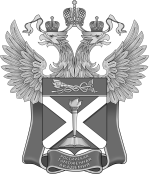 Федеральная таможенная службаГосударственное казенное образовательное учреждениевысшего образования«Российская таможенная академия»RUSSIAN CUSTOMS ACADEMYСАНКТ-ПЕТЕРБУРГСКИЙ ИМЕНИ В.Б.БОБКОВА ФИЛИАЛИНФОРМАЦИОННОЕ ПИСЬМОМЕЖДУНАРОДНАЯ НАУЧНО–ПРАКТИЧЕСКАЯ КОНФЕРЕНЦИЯ«ТАМОЖЕННЫЕ ЧТЕНИЯ – 2021:НАУКА, ТЕХНОЛОГИИ, ЦИФРОВАЯ ЭКОНОМИКА»22-26 ноября 2021 г.г. Санкт-ПетербургУважаемые коллеги!В Санкт-Петербургском филиале Российской таможенной академии
22–26 ноября 2021 года пройдет ряд научных мероприятий, посвященных «Неделе науки – 2021», в рамках которой предусмотрено проведение Международной научно-практической конференции
«ТАМОЖЕННЫЕ ЧТЕНИЯ – 2021: Наука, технологии, цифровая экономика».В работе пленарных заседаний, секций, круглых столов будут обсуждаться вопросы, связанные с развитием науки, цифровых технологий и инноваций и их влиянием на реализацию Стратегии развития таможенных органов до 2030 г. К участию в работе конференции приглашаются учёные, преподаватели, специалисты-практики, должностные лица таможенных органов, аспиранты, магистранты, студенты высших учебных заведений.Основные направления работы конференции: государственное управление; экономические науки; юридические науки; национальная и экономическая безопасность; проблемы высшего образования; исторические науки; культурология; технические науки; политические науки; таможенное дело; информационные технологии.Также в рамках «Недели науки – 2021» предусмотрена работа секций, семинаров, круглого стола и проведение конкурса научных докладов.Сборник материалов конференции издается до начала конференции и размещается в РИНЦОсновные мероприятия «Недели науки – 2021»Конференции1.	Международная научно-практическая конференция
«ТАМОЖЕННЫЕ ЧТЕНИЯ – 2021: Наука, технологии, цифровая экономика» (22 – 26 ноября 2021 г.).2.	Международная молодежная научно-практическая конференция «ТАМОЖЕННЫЕ ЧТЕНИЯ – 2021: Наука, технологии, цифровая экономика. Взгляд молодых лидеров» (24 ноября 2021 г.).* – время и место проведения мероприятия уточняетсяДля участия в конференции необходимо в срок до 30 сентября 2021 года представить отдельным файлом материалы для публикации (при их наличии), оформленные в соответствии с требованиями (приложение 1) и образцом оформления (приложение 2), а также приложить согласие на размещение статьи на портале Научной Электронной Библиотеки eLIBRARY.RU (приложение 3) и заявку на участие (приложение 4) в Оргкомитет конференции на адрес электронной почты: tch@spbrta.ru.Просим каждую статью с заявкой отправлять отдельным письмом!Автор может направить от себя лично (без соавторов) только одну статью!Объем публикации – не более 10 страниц машинописного текста (ученые и специалисты) и не более 8 страниц (студенты, магистранты, аспиранты).Материалы, представленные позже указанной даты, рассматриваться не будут.Подробная информация: www.spbrta.customs.ruНаучно-практическая конференция предусматривает только очную форму участия. При сохранении неблагоприятной эпидемиологической обстановки возможно проведение конференции в онлайн-формате на платформе Zoom. Организационный взнос за участие в конференции не предусмотрен, оплата проезда и проживания осуществляется за счёт направляющей стороны.Приложение 1ПРАВИЛА ОФОРМЛЕНИЯ МАТЕРИАЛОВ ДЛЯ ПУБЛИКАЦИИ:в сборнике «ТАМОЖЕННЫЕ ЧТЕНИЯ – 2021: Наука, технологии, цифровая экономика»Материалы для публикации объемом 8-12 страниц оформляются на стандартном листе формата А4.Шрифт, интервал, поля. Материалы для публикации должны быть выполнены любым печатным способом на одной стороне листа белой бумаги формата А4 через полтора интервала. Цвет шрифта должен быть черным, высота букв, цифр и других знаков – не менее 1,8 мм (кегль – 14). Шрифт – Times New Roman.Полужирный шрифт в тексте, кроме заголовка, ФИО, личных данных, не применяется.Размеры полей текста материалов для публикации: правое, верхнее, нижнее, левое – 20 мм.Разрешается использовать компьютерные возможности акцентирования внимания на определенных терминах, формулах, теоремах, применяя шрифты разной гарнитуры.В начале текста указывается УДК.Следом идёт название работы, напечатанное через одинарный интервал. Цвет шрифта должен быть черным, высота букв, цифр и других знаков – не менее 1,8 мм (кегль 14). Шрифт – Times New Roman (полужирный) ВСЕ БУКВЫ ПРОПИСНЫЕ, выравнивание по центру.Далее указывается ФИО автора (полужирный шрифт), место работы, должность, ученая степень, ученое звание, город.Для студентов, магистрантов, аспирантов также указывается ФИО научного руководителя (полужирный шрифт), место работы, должность, ученая степень (например: канд. экон. наук, д-р юрид. наук), ученое звание.После приводятся аннотация (80-100 символов, включая пробелы) и ключевые слова (5-10 слов).Иллюстрации. Иллюстрации (чертежи, графики, схемы, компьютерные распечатки, диаграммы, фотоснимки) следует располагать в статье непосредственно после текста, в котором они упоминаются впервые, или на следующей странице. Иллюстрации, за исключением иллюстраций приложений, следует нумеровать арабскими цифрами сквозной нумерацией.Если рисунок один, то он обозначается «Рисунок 1». Слово «рисунок» и его наименование располагают посередине строки без точки. Если рисунков несколько, то в тексте и в подписи обозначается Рис. 1, Рис. 2 или Рис. 3. Иллюстрации, при необходимости, могут иметь наименование и пояснительные данные (подрисуночный текст). При ссылках на иллюстрации следует писать «... в соответствии с рисунком 1».Слово «Рисунок» и наименование помещают после пояснительных данных и располагают следующим образом:Рисунок 1 – Детали прибораОднотипные данные оформляются в таблицу, которая обозначается по аналогии с рисунком.Ссылки. Ссылки на использованные источники следует указывать порядковым номером библиографического описания источника в Библиографическом списке.Порядковый номер ссылки заключают в квадратные скобки. Нумерация ссылок ведется арабскими цифрами в порядке упоминания источника в тексте.При ссылках на стандарты и технические условия указывают только их обозначение, при этом допускается не указывать год их утверждения при условии полного описания стандарта и технических условий в Библиографическом списке в соответствии с ГОСТ 7.1.Оформление библиографического списка. Список должен содержать сведения об источниках, использованных при подготовке материала. Сведения об источниках приводятся в соответствии с требованиями ГОСТ 7.1.Программный комитет конференции оставляет за собой право отбора статей для публикации в сборнике материалов. Поступающие статьи проходят проверку с использованием системы «Антиплагиат».Оригинальность представляемых материалов должна быть:для преподавателей не менее 70 %;для студентов не менее 60 %.Необходимо каждую статью с заявкой отправлять отдельным письмом!(Обращаем ваше внимание на то, что групповые заявки не принимаются! На каждого соавтора заполняется отдельная заявка)Приложение 2Образец оформления статьиУДК 339ИДЕНТИФИКАЦИЯ ХИМИЧЕСКИХ ТОВАРОВ 34 ГРУППЫ ТН ВЭД НА ПРИМЕРЕ СТОМАТОЛОГИЧЕСКИХ ВОСКОВИванов И.ИСанкт-Петербургский имени В.Б.Бобкова филиал Российской таможенной академии, доцент кафедры товароведения и таможенной экспертизы, канд. экон. наук, доцентЛебедева А.Ю.Санкт-Петербургский имени В.Б.Бобкова филиал Российской таможенной академии, студент факультета таможенного делаАннотация: Вопрос приобретения импортных дорогих и сложных химических продуктов при производстве в основном дешевых и простых актуален при изучении современного ассортимента российского химического производства. Уровня стремительным развития мировой химической промышленности и появления всё более новых и совершенных технологий, материалов российским производителям достичь проблематично. Исследование рынка стоматологических материалов это подтверждает, на примере стоматологических восков – в основном это воски производства Германии, Японии, США.Ключевые слова: химические товара, товароведениеIDENTIFICATION OF CHEMICAL PRODUCTS OF THE 34 GROUP OF HS ON THE EXAMPLE OF DENTAL WAXES Ivanov I.I.Russian Customs Academy St.-Petersburg branch named after Vladimir Bobkov, Associate Professor of the Department of Commodity Science and Customs Expertise, PhD, DocentLebedeva A. Yu . Russian Customs Academy St.-Petersburg branch named after Vladimir Bobkov, student of the Faculty of Customs Affairs Abstract: The question of purchasing imported expensive and complex chemical products in the production of mainly cheap and simple ones is relevant when studying the modern range of Russian chemical production. It is difficult for Russian manufacturers to achieve the level of rapid development of the global chemical industry and the emergence of more and more new and advanced technologies and materials. Research of the market of dental materials confirms this, using the example of dental waxes-mainly waxes produced in Germany, Japan, and the United States. Keywords: chemical products, commodity scienceОформление ссылок:При изучении в процессе исследований идентификации продукции химической промышленности и связанных с ней отраслей промышленности VI раздела ТН ВЭД ЕАЭС были рассмотрены стоматологические материалы товарных позиций в зависимости от расфасовки - 3404, 3407 как объект импорта на российский рынок [1].Согласно Пояснениям к ТН ВЭД ЕАЭС «зубоврачебные воски» представляют собой средства с различным составом для применения в зубоврачебной практике при получении слепков зубов [2, с.70–72]....Библиографический список:Пояснения к ТН ВЭД ЕАЭС. URL: http://www.tks.ru/db/tnved/prim_2018. (дата обращения: 01.03.2021).Поюровская И.Я. Стоматологическое материаловедение: учеб. пособие М.: ГЭОТАР-Медиа. 2007. 192 с.ГОСТ 31567-2012 (ISO 1561:1995) «Воск зуботехнический моделировочный. Технические требования. Методы испытаний». Федеральный закон от 04.05.2011 № 99-ФЗ «О лицензировании отдельных видов деятельности» / Первоначальный текст документа опубликован: СЗ РФ. 2011. № 19. Ст. 2716.Беков Т. Конституционные конфликты // Государство и право. 2004. № 11. С.19–25.Приложение 3СОГЛАСИЕна размещение научной статьи на портале
Научной Электронной Библиотеки eLIBRARY.RUЯ (мы) ________________________________________________________________________________(фамилия, имя, отчество)________________________________________________________________________________________________________________________________________________________________________________________________________________________________________________________________________________________________________________________________________________________________________(должность с указанием организации в соответствии с заявкой)настоящим подтверждаю (ем) свое согласие на размещение статьи ________________________________________________________________________________________________________________________________________________________________________________________________________________________________________________(название статьи)_______________________________________________________________________________________________________________________________________________________________________________________________________________________________________________,опубликованной в сборнике материалов Международной научно-практической конференции «ТАМОЖЕННЫЕ ЧТЕНИЯ – 2021: Наука, технологии, цифровая экономика» и сведений об авторе(ах), на портале Научной Электронной Библиотеки eLIBRARY.RU.Автор(ы) гарантирует(ют), что обладает(ют) исключительным правом на передаваемую статью и она является оригинальным произведением автора(ов).Дата:	 Подпись(и):	/	ФИО	/		/	ФИО	/		/	ФИО	/Приложение 4ЗАЯВКА УЧАСТНИКА КОНФЕРЕНЦИИдля участия в
Международной научно–практической конференции«Таможенные чтения – 2021: Наука, технологии, цифровая экономика»Приложение 5ЗАЯВКА УЧАСТНИКА КОНФЕРЕНЦИИдля участия в
Международной молодежной научно–практической конференции«Таможенные чтения – 2021: Наука, технологии, цифровая экономика. Взгляд молодых лидеров»№п/пНаучное мероприятиеДата и время проведения,аудиторияОтветственный исполнитель,телефон, электронная почта1234СекцииСекцииСекцииСекцииМеждународная научно-практическая конференция
«ТАМОЖЕННЫЕ ЧТЕНИЯ – 2021: Наука, технологии, цифровая экономика» (22 – 26 ноября 2021 г.)Международная научно-практическая конференция
«ТАМОЖЕННЫЕ ЧТЕНИЯ – 2021: Наука, технологии, цифровая экономика» (22 – 26 ноября 2021 г.)Международная научно-практическая конференция
«ТАМОЖЕННЫЕ ЧТЕНИЯ – 2021: Наука, технологии, цифровая экономика» (22 – 26 ноября 2021 г.)Международная научно-практическая конференция
«ТАМОЖЕННЫЕ ЧТЕНИЯ – 2021: Наука, технологии, цифровая экономика» (22 – 26 ноября 2021 г.)1.Актуальные вопросы товароведения, экспертизы и классификации товаров по ТН ВЭД ЕАЭС в современных условиях23.11.202110.00ауд. 435Т.А. Захаренко, заведующий кафедрой товароведения и таможенной экспертизы, канд. техн. наук, доцент, tte@spbrta.ru, (812) 701-94-812.Таможенная преступность: понятие, детерминанты и особенности противодействия24.11.2021 15.30ауд. 412Е.А. Белоусова,заведующий кафедрой уголовно-правовых дисциплин,канд. юрид. наук, доцент,upd@spbrta.ru,(812) 701-94-83 3.Цифровая трансформация национальной экономики России24.11.202116.00ауд. 410Н.А. Логинова, профессор кафедры экономики таможенного дела, д-р экон. наук, доцент,+79213101472loginova.79@mail.ru4.История развития таможенного администрирования, таможенного дела и таможенной политики24.11.202111.00ауд. 211Д.А. Завьялов, начальник отдела - ведущий научный сотрудник научно-исследовательского отдела, канд. ист. наук,(812) 572-99-28,etatism@mail.ru5.Интеграционные проблемы таможенного дела в эпоху цифровизации25.11.2021 12.20ауд. 416О.Л. Мирон,доцент кафедры иностранных языков, канд. педагог. наук, доцент,(812) 269-40-33, olga_miron@mail.ru6.Проблемы и направления устойчивого развития системы управления таможенными органами в условиях Евразийского экономического союза26.11.2021 14.00-15.30ауд. 409А.А. Селезнев,заведующий кафедрой управления, к.э.н., доцент,8 (812) 701-94-85, e-mail: jenaselvaa@yandex.ru7.Актуальные вопросы административно-правовой деятельности таможенных органов Российской Федерации: теория и практика 26.11.202110.00ауд. 443 А.О. Лядов, заведующий кафедрой государственно-правовых дисциплин, канд. юрид. наук, доцент,atp@spbrta.ru
8 (921) 743-35-508.Проблемы регулирования частно-правовых отношений в цифровой экономике26.11.2021 14.00-17.30ауд. 317 М.М. Колесникова,заведующий кафедрой гражданско-правовых дисциплин,канд. юрид. наук, доцент,gpd@spbrta.ru(812) 706-13-45Международная молодежная научно-практическая конференция «ТАМОЖЕННЫЕ ЧТЕНИЯ – 2021: Наука, технологии, цифровая экономика. Взгляд молодых лидеров»(24 ноября 2021 г.)Международная молодежная научно-практическая конференция «ТАМОЖЕННЫЕ ЧТЕНИЯ – 2021: Наука, технологии, цифровая экономика. Взгляд молодых лидеров»(24 ноября 2021 г.)Международная молодежная научно-практическая конференция «ТАМОЖЕННЫЕ ЧТЕНИЯ – 2021: Наука, технологии, цифровая экономика. Взгляд молодых лидеров»(24 ноября 2021 г.)Международная молодежная научно-практическая конференция «ТАМОЖЕННЫЕ ЧТЕНИЯ – 2021: Наука, технологии, цифровая экономика. Взгляд молодых лидеров»(24 ноября 2021 г.)1.Современные аспекты таможенного регулирования в ЕАЭС24.11.2021 12.00-14.00ауд. 217А.В. Кулешов, заведующий кафедрой таможенных операций и таможенного контроля, канд. техн. наук, доцентotk@spbrta.ru
(812) 706-12-23«Круглые столы»«Круглые столы»«Круглые столы»«Круглые столы»1.Актуальные проблемы международного права24.11.202112.00ауд. 448В.С. Киченина, заведующий кафедрой международно-правовых дисциплин,канд. юрид. наук,vskichenina@yandex.ru8 (812) 269-06-122.Актуальные вопросы таможенного регулирования и таможенного контроля в условиях цифровизации системы таможенных органов25.11.21 15.00 ауд. 324Е.Р. Молчанова, доцент кафедры таможенного дела,ответственный за руководство и организациюработы на кафедре, канд. ист. наук, доцентtd@spbrta.ru(812) 708 81 84КонкурсыКонкурсыКонкурсыКонкурсы1.Региональный межвузовский конкурс научных докладов студентов «Актуальные проблемы юридической науки: теория и практика»25.11.2021Н.В. Колошинская, заведующий кафедрой гуманитарных дисциплин, канд. юрид. наук, доцентО.Г. Лебедева,доцент кафедры гуманитарных дисциплин, канд. юрид. наук,(812) 701-94-84tigp@ spbrta.ruВыставкиВыставкиВыставкиВыставки1.Выставка изданий Санкт-Петербургского имени В.Б.Бобкова филиала государственного казенного образовательного учреждения высшего образования «Российская таможенная академия»22.11.2021–26.11.2021ауд. 442Л.Н. Викманс,
заведующий справочно-библиографическим отделением–библиотекой,
sbo@spbrta.ru, (812) 701-94-78ОТБОР И РЕЦЕНЗИРОВАНИЕ МАТЕРИАЛОВВсе представленные рукописи статей проходят обязательное рецензирование. Решение об опубликовании статьи принимается программным комитетом на основании рецензии.Программный комитет конференции оставляет за собой право отбора статей для публикации в сборнике материалов. Поступающие статьи проходят проверку с использованием системы «Антиплагиат».Оригинальность представляемых материалов должна быть:для преподавателей не менее 70 %;для студентов не менее 60 %.Обращаем внимание на требования, предъявляемые к структуре статьи:Аннотация, которая должна быть информативной (не содержать общих слов), оригинальной, содержательной (отражать основное содержание статьи и результаты исследований), структурированной (следовать логике описания результатов в статье), укладываться в объем 300–500 знаков с пробелами.Введение – постановка задачи в общем виде и её связь с важными научными или практическими задачами, анализ последних исследований в этой области, содержащий выделение нерешённых ранее проблем или частей общей проблемы, которым посвящается данная статья; формулировка цели статьи.Основная часть – изложение основного материала исследования с полным обоснованием полученных научных результатов; выводы из данного исследования и перспективы дальнейшего исследования в этом направлении. Основная часть может быть структурирована по подразделам (как правило, около 3-х).Выводы, отражающие полученные результаты, соответствующие цели научной статьи.Рукописи статей, представленные с нарушениями правил оформления, программным комитетом не рассматриваются.ОТБОР И РЕЦЕНЗИРОВАНИЕ МАТЕРИАЛОВВсе представленные рукописи статей проходят обязательное рецензирование. Решение об опубликовании статьи принимается программным комитетом на основании рецензии.Программный комитет конференции оставляет за собой право отбора статей для публикации в сборнике материалов. Поступающие статьи проходят проверку с использованием системы «Антиплагиат».Оригинальность представляемых материалов должна быть:для преподавателей не менее 70 %;для студентов не менее 60 %.Обращаем внимание на требования, предъявляемые к структуре статьи:Аннотация, которая должна быть информативной (не содержать общих слов), оригинальной, содержательной (отражать основное содержание статьи и результаты исследований), структурированной (следовать логике описания результатов в статье), укладываться в объем 300–500 знаков с пробелами.Введение – постановка задачи в общем виде и её связь с важными научными или практическими задачами, анализ последних исследований в этой области, содержащий выделение нерешённых ранее проблем или частей общей проблемы, которым посвящается данная статья; формулировка цели статьи.Основная часть – изложение основного материала исследования с полным обоснованием полученных научных результатов; выводы из данного исследования и перспективы дальнейшего исследования в этом направлении. Основная часть может быть структурирована по подразделам (как правило, около 3-х).Выводы, отражающие полученные результаты, соответствующие цели научной статьи.Рукописи статей, представленные с нарушениями правил оформления, программным комитетом не рассматриваются.НЕОБХОДИМЫЕ ДОКУМЕНТЫ:СРОКИ ПРЕДСТАВЛЕНИЯ:Заявка участника конференции (приложение № 4 и/или 5_форма)до 30 сентября 2021 г.научная статья (приложение № 1 и 2_шаблон оформления/правила)до 30 сентября 2021 г.согласие на размещение статьи в РИНЦ в сканированном виде (приложение № 3_форма)до 30 сентября 2021 г.Место проведения:г. Санкт-Петербург, Софийская улица, д. 52, лит. А,Санкт-Петербургский филиал Российской таможенной академииМесто проведения:г. Санкт-Петербург, Софийская улица, д. 52, лит. А,Санкт-Петербургский филиал Российской таможенной академииРегламент проведения:22–26 ноября 2021 г. с 10:00 до 17:30Регистрация: 9:00–9:45Работа пленарных заседаний с 10:00 до 14:00
Дни проведения пленарных заседаний – понедельник, вторникДень проведения молодежного пленарного заседания – средаРегламент проведения:22–26 ноября 2021 г. с 10:00 до 17:30Регистрация: 9:00–9:45Работа пленарных заседаний с 10:00 до 14:00
Дни проведения пленарных заседаний – понедельник, вторникДень проведения молодежного пленарного заседания – средаКонтакты:тел.: 8(812) 706-13-79, (812) 572-99-28E-mail: tch@spbrta.ruСтраница конференции в разделе «Научная деятельность» 
на сайте:www.spbrta.customs.ruКонтакты:тел.: 8(812) 706-13-79, (812) 572-99-28E-mail: tch@spbrta.ruСтраница конференции в разделе «Научная деятельность» 
на сайте:www.spbrta.customs.ru1.Фамилия, имя, отчество автора доклада/научной публикации (полностью)2.Должность, ученая степень, ученое звание (полностью)3.Место работы/учебы (полностью)4.Город5.Страна6.Контактный телефон7.E-mail8.Название доклада9.Выступление на пленарном заседании (Да/нет)10.Выступление на секционном мероприятии (название секции, круглого стола, конкурса)11.Наличие презентационных материалов12.Фамилия, имя, отчество научного руководителя/консультанта* *для студентов, магистрантов, аспирантов13.Место работы, должность научного руководителя/консультанта**для студентов, магистрантов, аспирантов14.Ученая степень, ученое звание научного руководителя/консультанта**для студентов, магистрантов, аспирантов15.Контактный телефон научного руководителя/консультанта **для студентов, магистрантов, аспирантов1.Фамилия, имя, отчество автора доклада/научной публикации (полностью)2.Должность, ученая степень, ученое звание (полностью)3.Место работы/учебы (полностью)4.Город5.Страна6.Контактный телефон7.E-mail8.Название доклада9.Выступление на пленарном заседании (Да/нет)10.Выступление на секционном мероприятии (название секции, круглого стола, конкурса)11.Наличие презентационных материалов12.Фамилия, имя, отчество научного руководителя/консультанта* *для студентов, магистрантов, аспирантов13.Место работы, должность научного руководителя/консультанта**для студентов, магистрантов, аспирантов14.Ученая степень, ученое звание научного руководителя/консультанта**для студентов, магистрантов, аспирантов15.Контактный телефон научного руководителя/консультанта **для студентов, магистрантов, аспирантов